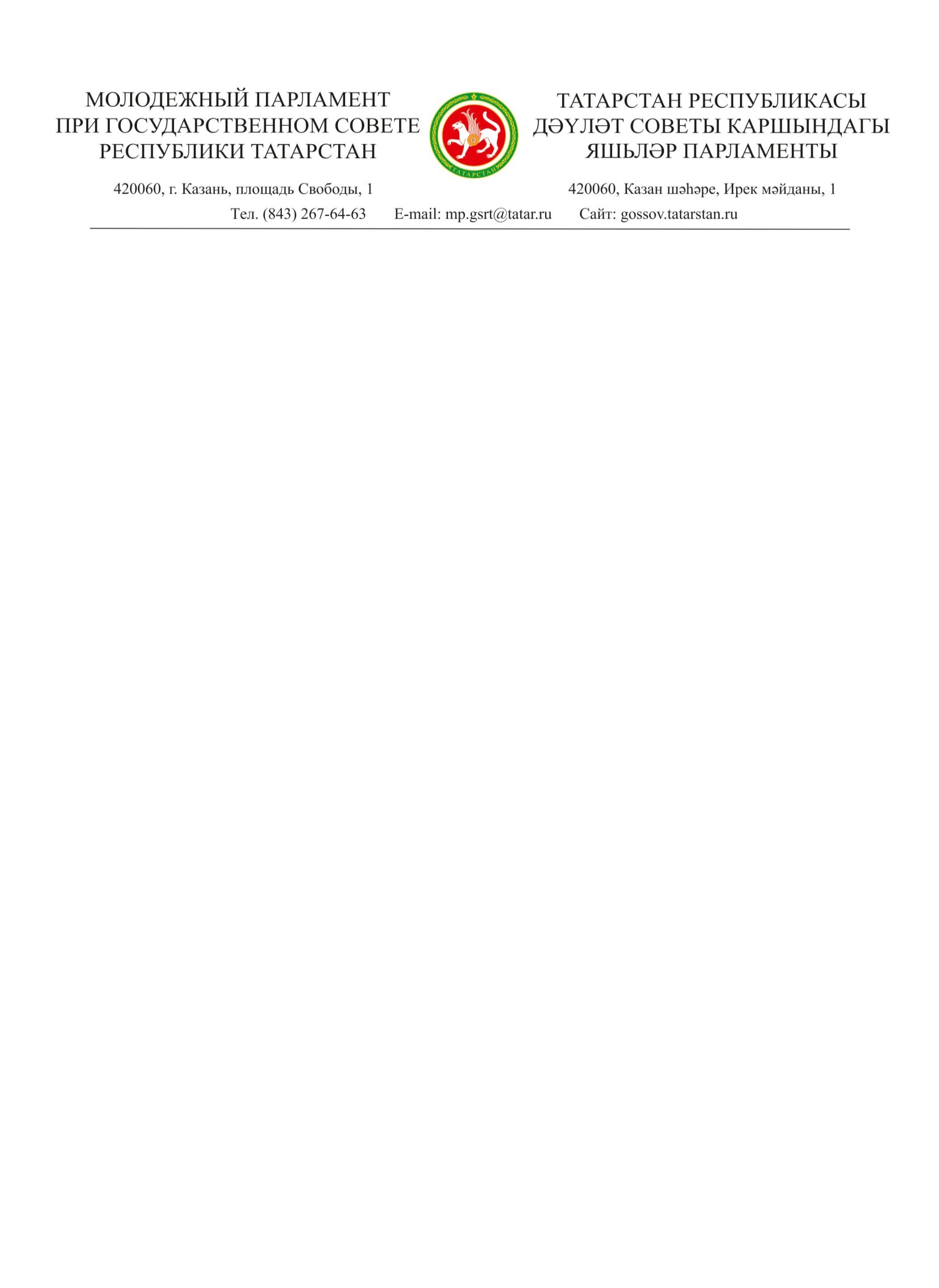 Заслушав и обсудив информацию члена комиссии по правовым вопросам, контролю и регламенту Молодежного парламента при Государственном Совете Республики Татарстан Л.М. Гареевой 
о предложении Молодежного парламента при Государственном Совете Республики Татарстан «О внесении изменений в Федеральный закон от 30 декабря 2020 года № 489-ФЗ «О молодежной политике в Российской Федерации», Молодежный парламент при Государственном Совете Республики Татарстан РЕШИЛ: Направить предложение в Комитет по социальной политике Государственного Совета Республики Татарстан.  Контроль за исполнением настоящего решения возложить на ответственного секретаря Молодежного парламента при Государственном Совете Республики Татарстан (К.В. Аблиеву).Председатель 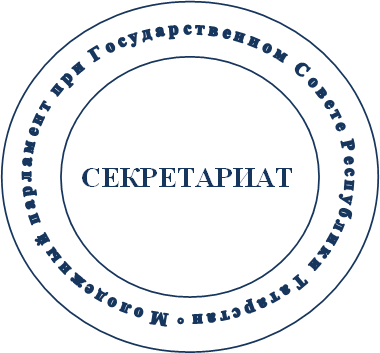 Молодежного парламента                                                      Н.К. Шимина г. Казань 31 января 2024 года № 111 I-МППриложение к решению 
Молодежного парламента при 
Государственном Совете Республики Татарстан                                                                 от 31 января 2024 года № 111 I-МПФЕДЕРАЛЬНЫЙ ЗАКОН«О внесении изменений в Федеральный закон от 30.12.2020г. № 489-ФЗ «О молодежной политике в Российской Федерации» Внести в Федеральный закон от 30.12.2020г. № 489-ФЗ «О молодежной политике в Российской Федерации следующие изменения:	Пункт 4 статьи 2 после слов «Российской Федерации» дополнить словами «с учетом порядков реализации и на основе стандартов реализации молодежной политики»;
	Статью 2 дополнить пунктами:10) система наставничества молодого специалиста – комплекс мер, реализуемых с целью предметной специализации​ молодого гражданина;
11) добровольческое (волонтерское) молодежное объединение -​ деятельность некоммерческих организаций, объединяющих молодых граждан возрастом от 14 до 35 лет, осуществляющая деятельность в форме безвозмездного выполнения работ и (или) оказания услуг в целях, действующих на благо общества;
12) молодой предприниматель (молодежное предпринимательство) – молодой гражданин Российской Федерации в возрасте от 14 до 35 лет, имеющий своё​ дело​ в целях получения прибыли в форме оказания услуг, торговли или производства и (или) имеющий, в том числе, в своем штате сотрудников – молодых граждан;
	Пункт​ 14 статьи 6 после слов «содействие» дополнить словами «профессиональной ориентации и …»	Пункт 1 статьи 12 после слов «об обеспечении» дополнить словами «профессиональной ориентации молодых граждан …»ПОЯСНИТЕЛЬНАЯ ЗАПИСКАк проекту федерального закона «О внесении изменений в Федеральный закон от 30.12.2020г. № 489-ФЗ «О молодежной политике в Российской Федерации»При построении гражданского общества роль молодежи, несомненно, растет день ото дня. В Послании к Федеральному Собранию 21 февраля 2023 года Президент Российской Федерации Владимир Владимирович Путин сказал: «У молодёжи, у наших граждан должны появиться новые возможности для качественного образования, для трудоустройства, профессионального роста. Повторю ещё раз: возможности, а не проблемы». Именно поэтому важно нормативно зафиксировать понятия «системы наставничества молодого специалиста». По данным из отчета главы Минэкономразвития РФ Максима Решетникова количество молодых предпринимателей в 2022 году выросло на 50 % и составила 4,4 миллиона человек по всей России. Однако нормативного закрепления самого понятия «молодого предпринимателя» в 489-ФЗ нет. Важно устранить данный пробел в праве.В реалиях сегодняшнего времени идет активная тенденция по развитию добровольческого (волонтерского) движения, которое обрело общероссийский масштаб при проведении Специальной военной операции. Предлагается также устранить пробел в праве и нормативно закрепить добровольческое (волонтерское) молодежное объединение, которое сохранит свою актуальность на долгие годы.Акторы государственной молодежной политики (Метелев А.П., Шатунов Д.А., Разуваева К.Д., Фаттахов Д.И. и многие другие) неоднократно говорили о важности введения единых стандартов при реализации государственной молодежной политики в регионах. ПЕРЕЧЕНЬактов законодательства Республики Татарстан и Российской Федерации, подлежащих признанию утратившими силу, приостановлению, изменению или принятию в связи с принятием Закона Российской Федерации «О внесении изменений в Федеральный закон от 30.12.2020г. № 489-ФЗ «О молодежной политике в Российской Федерации»В связи с принятием изменений в Трудовой кодекс Российской Федерации «О внесении изменений в Федеральный закон от 30.12.2020г. № 489-ФЗ «О молодежной политике в Российской Федерации» признание утратившими силу, приостановление, изменение или принятие актов законодательства Республики Татарстан и Российской Федерации не потребуется.ФИНАНСОВО-ЭКОНОМИЧЕСКОЕ ОБОСНОВАНИЕ 
к проекту федерального закона «О внесении изменений в Федеральный закон от 30.12.2020г. № 489-ФЗ «О молодежной политике в Российской Федерации»	Принятие проекта федерального закона «О внесении изменений Федеральный закон от 30.12.2020г. № 489-ФЗ «О молодежной политике в Российской Федерации» дополнительных расходов федерального бюджета не потребует.СРАВНИТЕЛЬНАЯ ТАБЛИЦАк проекту закона Российской Федерации «О внесении изменений в Федеральный закон от 30.12.2020г. № 489-ФЗ  «О молодежной политике в Российской Федерации»О предложении Молодежного парламента при Государственном Совете Республики Татарстан «О внесении изменений в Федеральный закон от 30 декабря 2020 года 
№ 489-ФЗ «О молодежной политике в Российской Федерации»Текущая редакцияС предлагаемым изменениемОтсутствуетПункт 4 статьи 2 после слов «Российской Федерации» дополнить словами «с учетом порядков реализации и на основе стандартов реализации молодежной политики»;Статью 2 дополнить пунктами:10) система наставничества молодого специалиста – комплекс мер, реализуемых с целью предметной специализации​ молодого гражданина;
11) добровольческое (волонтерское) молодежное объединение -​ деятельность некоммерческих организаций, объединяющих молодых граждан возрастом от 14 до 35 лет, осуществляющая деятельность в форме безвозмездного выполнения работ и (или) оказания услуг в целях, действующих на благо общества;
12) молодой предприниматель (молодежное предпринимательство) – молодой гражданин Российской Федерации в возрасте от 14 до 35 лет, имеющий своё​ дело​ в целях получения прибыли в форме оказания услуг, торговли или производства и (или) имеющий, в том числе, в своем штате сотрудников – молодых граждан;Пункт​ 14 статьи 6 после слов «содействие» дополнить словами «профессиональной ориентации и …»Пункт 1 статьи 12 после слов «об обеспечении» дополнить словами «профессиональной ориентации молодых граждан …»